TOURS ORLANDO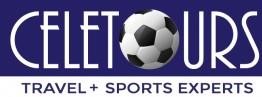 TROLLEY EN ORLANDONUESTRA EXPERIENCIA INCLUYE:Asesoría 24/7Desayuno diario en el hotelAlojamiento en Orlando de acuerdo al plan seleccionado.Admisión a parques de acuerdo al plan seleccionado:SeaworldAquaticaBusch GardensWonderworks y Museo Madame TussaudsHoteles Seleccionados / Similares:Ramada Plaza Resort & Suites International DriveEnclave Suites & Resorts Internacional Drive.Traslados Aeropuerto / Hotel / Aeropuerto en Orlando.Traslados ilimitados en I-RIDE (Trolley) durante su estadía. Frecuencia de la ruta 15 /30 minutos con servicio a los parques y paradas en Premium Outlet Mall Internacional Drive y Premium Outlet Mall Vineland Ave.OPERADOR: Celetours 37 años de Xperiencia.5 Días – 4 NochesEntradas a: Seaworld, Aquatica y Busch GardensITINERARIODía 1. Llegada a ORLANDOLlegada al aeropuerto de ORLANDO, recepción y encuentro con el guía. Traslado al hotel para hacer check-in y resto del día libre para actividades particulares.Día 2. Visita a SEAWORLDDesayuno en el hotel. Traslado en Trolley a Seaworld. ¿Está listo para tener un encuentro cercano con una increíble variedad de vida marina? SeaWorld es reconocido por sus extraordinarios encuentros con animales, pingüinos, orcas, osos marinos, delfines y mucho más! Es un parque donde grandes y pequeños pueden disfrutar, shows de clase mundial y montañas rusas para emociones más vibrantes. Al final del día traslado cortesía del hotel. Alojamiento y descanso.Día 3. Visita a BUSCH GARDENSDesayuno en el hotel. A la hora indicada encuentro con el guía para tomar bus hacía el parque Busch Gardens. Busch Gardens es un parque con tema Africano de 335 acres ubicado en Tampa, Florida. Se encuentra a aproximadamente 1 hora y media desde Orlando. Parte zoológico y parque de diversiones, cuanta con más de 12,000 animales y 6 montañas rusas, entre otras atracciones. Al final del día traslado de regreso a Orlando. Alojamiento y descanso.Día 4. Visita a AQUATICADesayuno en el hotel. Traslado en Trolley a Aquatica. Aquatica es uno de los mejores parques acuáticos del país con variedad de piscinas y atracciones hace un excelente lugar para disfrutar en familia. También podrá conocer un grupo de delfines juguetones de Commerson. Además, gracias a las aguas climatizadas en los meses más fríos, este parque está abierto durante todo el año. Al final del día traslado en Trolley al hotel. Alojamiento y descanso.Día 5. Traslado al AeropuertoDesayuno en el hotel. De acuerdo a su itinerario traslado al aeropuerto de ORLANDO. No olvide realizar el check-out a la hora indicada por el hotel. ¡Buen viaje de regreso a casa!6 Días – 5 NochesENTRADAS:  Seaworld, Aquatica, Bush Gardens, Wonderworks y Museo de Madame TussaudsITINERARIODía 1. Llegada a ORLANDOLlegada al aeropuerto de ORLANDO, recepción y encuentro con el guía. Traslado al hotel para hacer check-in y resto del día libre para actividades particulares.Día 2. Visita a SEAWORLDDesayuno en el hotel. Traslado en Trolley a Seaworld. ¿Está listo para tener un encuentro cercano con una increíble variedad de vida marina? SeaWorld es reconocido por sus extraordinarios encuentros con animales, pingüinos, orcas, osos marinos, delfines y mucho más! Es un parque donde grandes y pequeños pueden disfrutar, shows de clase mundial y montañas rusas para emociones más vibrantes. Al final del día traslado cortesía del hotel. Alojamiento y descanso.Día 3. Visita a BUSCH GARDENSDesayuno en el hotel. A la hora indicada encuentro con el guía para tomar bus hacía el parque Busch Gardens. Busch Gardens es un parque con tema Africano de 335 acres ubicado en Tampa, Florida. Se encuentra a aproximadamente 1 hora y media desde Orlando. Parte zoológico y parque de diversiones, cuanta con más de 12,000 animales y 6 montañas rusas, entre otras atracciones. Al final del día traslado de regreso a Orlando. Alojamiento y descanso.Día 4. Visita a WONDERWORKS y MUSEO MADAME TUSSAUDSDesayuno en el hotel. A la hora deseada visita a WONDERWORKS y Museo de Cera Madame Tussauds. Wonderworks está diseñado para que parezca un edificio existente que fue arrancado de la tierra por el mal tiempo y se dejó caer boca abajo sobre su techo. Es un lugar extraordinario donde le esperan exposiciones únicas, podrá saber cómo se sienten las personas durante un temblor de la tierra o un huracán gracias a las simulaciones. Al salir de Wonderwork podrá visitar el museo de Cera Madame Tussauds. Camine por la alfombra roja y codéese con las celebridades del cine, la TV y los deportes que están preparados y esperando para que tome la selfie definitiva. Al finalizar traslado en Trolley o caminando al Hotel. Alojamiento y descanso.Día 5. Visita a AQUATICADesayuno en el hotel. Traslado en Trolley a Aquatica. Aquatica es uno de los mejores parques acuáticos del país con variedad de piscinas y atracciones hace un excelente lugar para disfrutar en familia. También podrá conocer un grupo de delfines juguetones de Commerson. Además, gracias a las aguas climatizadas en los meses más fríos, este parque está abierto durante todo el año. Al final del día traslado en Trolley al hotel. Alojamiento y descanso.Día 6. Traslado al AeropuertoDesayuno en el hotel. De acuerdo a su itinerario traslado al aeropuerto de ORLANDO. No olvide realizar el check-out a la hora indicada por el hotel. ¡Buen viaje de regreso a casa!7 Dias / 6 NochesEntradas a: Seaworld, Aquatica, Bush Gardens, Wonderworks y Museo de Madame TussaudsITINERARIO: Día 1. Llegada a ORLANDOLlegada al aeropuerto de ORLANDO, recepción y encuentro con el guía. Traslado al hotel para hacer check-in y resto del día libre para actividades particulares.Día 2. Visita a SEAWORLDDesayuno en el hotel. Traslado en Trolley a Seaworld. ¿Está listo para tener un encuentro cercano con una increíble variedad de vida marina? SeaWorld es reconocido por sus extraordinarios encuentros con animales, pingüinos, orcas, osos marinos, delfines y mucho más! Es un parque donde grandes y pequeños pueden disfrutar, shows de clase mundial y montañas rusas para emociones más vibrantes. Al final del día traslado cortesía del hotel. Alojamiento y descanso.Día 3. Visita a BUSCH GARDENSDesayuno en el hotel. A la hora indicada encuentro con el guía para tomar bus hacía el parque Busch Gardens. Busch Gardens es un parque con tema Africano de 335 acres ubicado en Tampa, Florida. Se encuentra a aproximadamente 1 hora y media desde Orlando. Parte zoológico y parque de diversiones, cuanta con más de 12,000 animales y 6 montañas rusas, entre otras atracciones. Al final del día traslado de regreso a Orlando. Alojamiento y descanso.Día 4. Visita a WONDERWORKS y MUSEO MADAME TUSSAUDSDesayuno en el hotel. A la hora deseada visita a WONDERWORKS y Museo de Cera Madame Tussauds. Wonderworks está diseñado para que parezca un edificio existente que fue arrancado de la tierra por el mal tiempo y se dejó caer boca abajo sobre su techo. Es un lugar extraordinario donde le esperan exposiciones únicas, podrá saber cómo se sienten las personas durante un temblor de la tierra o un huracán gracias a las simulaciones. Al salir de Wonderwork podrá visitar el museo de Cera Madame Tussauds. Camine por la alfombra roja y codéese con las celebridades del cine, la TV y los deportes que están preparados y esperando para que tome la selfie definitiva. Al finalizar traslado en Trolley o caminando al Hotel. Alojamiento y descanso.Día 5. Visita a AQUATICADesayuno en el hotel. Traslado en Trolley a Aquatica. Aquatica es uno de los mejores parques acuáticos del país con variedad de piscinas y atracciones hace un excelente lugar para disfrutar en familia. También podrá conocer un grupo de delfines juguetones de Commerson. Además, gracias a las aguas climatizadas en los meses más fríos, este parque está abierto durante todo el año. Al final del día traslado en Trolley al hotel. Alojamiento y descanso.Día 6. Tour de Compras PREMIUM OUTLETS MALLDesayuno en el hotel. A la hora deseada tomar el Trolley hacia los Premium Outlets Mall, un centro comercial con tiendas al aire libre donde encuentra las mejores marcas con grandes descuentos. En la tarde regreso en Trolley al hotel. Alojamiento y descanso.Día 7. Traslado al AeropuertoDesayuno en el hotel. De acuerdo a su itinerario traslado al aeropuerto de ORLANDO. No olvide realizar el check-out a la hora indicada por el hotel. Buen viaje de regreso a casa!8 Dias / 7 NochesEntradas a: Seaworld, Aquatica Busch Gardens, Wonderworks y Museo de Madame TussaudsITINERARIODía 1. Llegada a ORLANDOLlegada al aeropuerto de ORLANDO, recepción y encuentro con el guía. Traslado al hotel para hacer check-in y resto del día libre para actividades particulares.Día 2. Visita a SEAWORLDDesayuno en el hotel. Traslado en Trolley a Seaworld. ¿Está listo para tener un encuentro cercano con una increíble variedad de vida marina? SeaWorld es reconocido por sus extraordinarios encuentros con animales, pingüinos, orcas, osos marinos, delfines y mucho más! Es un parque donde grandes y pequeños pueden disfrutar, shows de clase mundial y montañas rusas para emociones más vibrantes. Al final del día traslado cortesía del hotel. Alojamiento y descanso.Día 3. Visita a BUSCH GARDENSDesayuno en el hotel. A la hora indicada encuentro con el guía para tomar bus hacía el parque Busch Gardens. Busch Gardens es un parque con tema Africano de 335 acres ubicado en Tampa, Florida. Se encuentra a aproximadamente 1 hora y media desde Orlando. Parte zoológico y parque de diversiones, cuanta con más de 12,000 animales y 6 montañas rusas, entre otras atracciones. Al final del día traslado de regreso a Orlando. Alojamiento y descanso.Día 4. Visita a WONDERWORKS y MUSEO MADAME TUSSAUDSDesayuno en el hotel. A la hora deseada visita a WONDERWORKS y Museo de Cera Madame Tussauds. Wonderworks está diseñado para que parezca un edificio existente que fue arrancado de la tierra por el mal tiempo y se dejó caer boca abajo sobre su techo. Es un lugar extraordinario donde le esperan exposiciones únicas, podrá saber cómo se sienten las personas durante un temblor de la tierra o un huracán gracias a las simulaciones. Al salir de Wonderwork podrá visitar el museo de Cera Madame Tussauds. Camine por la alfombra roja y codéese con las celebridades del cine, la TV y los deportes que están preparados y esperando para que tome la selfie definitiva. Al finalizar traslado en Trolley o caminando al Hotel. Alojamiento y descanso.Día 5. Visita a AQUATICADesayuno en el hotel. Traslado en Trolley a Aquatica. Aquatica es uno de los mejores parques acuáticos del país con variedad de piscinas y atracciones hace un excelente lugar para disfrutar en familia. También podrá conocer un grupo de delfines juguetones de Commerson. Además, gracias a las aguas climatizadas en los meses más fríos, este parque está abierto durante todo el año. Al final del día traslado en Trolley al hotel. Alojamiento y descanso.Día 6. Tour de Compras PREMIUM OUTLETS MALLDesayuno en el hotel. A la hora deseada tomar el Trolley hacia los Premium Outlets Mall, un centro comercial con tiendas al aire libre donde encuentra las mejores marcas con grandes descuentos. En la tarde regreso en Trolley al hotel. Alojamiento y descanso.Día 7. Día LibreDesayuno en el hotel. Día libre para seguir disfrutando de los atractivos de Orlando.Día 8. Traslado al AeropuertoDesayuno en el hotel. De acuerdo a su itinerario traslado al aeropuerto de ORLANDO. No olvide realizar el check-out a la hora indicada por el hotel. ¡Buen viaje de regreso a casa!TemporadasTemporada Baja: Todo el año*Temporada Alta: Navidad +Año nuevo = Diciembre 15/ Enero 09Acción de Gracias: Thanks Giving- Noviembre 21 a Noviembre 30Spring Break: Marzo 9 a Marzo 16 / Abril 6 / Abril 15Martin Luther King:Enero 19 a Enero 214 de Julio:Junio 30 a Julio 10Semana Santa:Maro 23 /Abril 1Notas- Si desea traslado Miami / Orlando / Miami sumar $69 por persona.- Precios sujetos a cambios sin previo aviso. Plan familiar 2 adultos + 2 kids viajando juntos deben compartir la misma habitación pagando en acomodación doble o triple.-Traslados Aeropuerto /Hotel/Aeropuerto después de las 21:00 pm hasta las 6:00 am tienen un recargo de llegada de $14 y salida $14.-Tener en cuenta que este programa no es una excursión en grupo cada pasajero es recibido de manera individual, no en grupo.